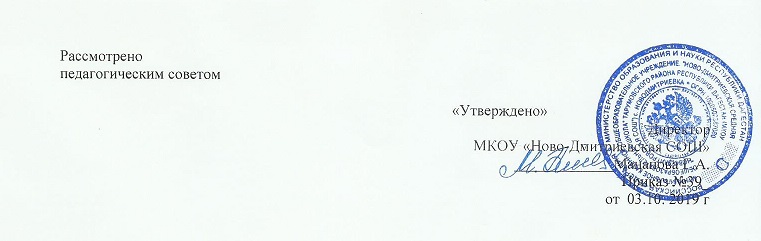                                                            Положение Совета отцовМКОУ «Ново-Дмитриевская СОШ»»I. Общие положения1.1.Совет отцов  является общественным родительским органом и создан в целях усиления роли отцов и дедов в воспитании учащихся, их поддержки и педагогического просвещения, активного приобщения их к жизнедеятельности образовательного учреждения.1.2.Совет отцов создается силами родительской общественности и по ее инициативе на добровольных началах сроком на 1 год.1.3.Состав Совета отцов утверждается общешкольным родительским собранием (или родительским комитетом).1.4.Выборы представителей в Совет отцов производятся на общешкольном родительском собрании в начале учебного года..1.5.В состав Совета отцов  может входить председатель и заместитель, секретарь и члены Совета.1.6.Председатель Совета отцов  избирается на первом заседании и является лицом наиболее уважаемым среди родительской и педагогической общественности.1.7.Совет отцов  в своей деятельности руководствуется Конвенцией о правах ребенка, ФЗ N273 «Об образовании» в Российской Федерации от 29.12.2012г, Уставом общеобразовательного учреждения, Положением о родительском комитете и настоящим Положением.1.8.Деятельность Совета отцов осуществляется на принципах гласности и свободного коллективного обсуждения вопросов.1.9.Прекращение деятельности Совета отцов  осуществляется по решению общешкольного родительского собрания (родительского комитета).II. ЦЕЛИ И ЗАДАЧИ СОВЕТА ОТЦОВОсновной ЦЕЛЬЮ Совета отцов является:координация вопросов, относящихся к воспитанию детей;оказание помощи школе в организации воспитательной работы с детьми в военно-патриотическом, туристско-краеведческом, культурно-массовом, физкультурно-оздоровительном направлениях;развитие школьного самоуправления;расширение сотрудничества в работе школы;развитие материально-технической базы школы.ЗАДАЧАМИ Совета отцов являются:обеспечение эффективного взаимодействия учащихся, родителей и учителей в условиях развития воспитательной системы школы;самовоспитание и саморазвитие детей;оптимальное решение повседневных задач воспитания с учетом личностно-ориентированного подхода.III. ФУНКЦИИ СОВЕТА ОТЦОВ3.1. Принимает активное участие в жизни и деятельности школы3.2. Участвует в школьных мероприятиях в стенах школы, а также за ее пределами;3.3. По мере возможности оказывает помощь учителю в создании благоприятных условий для ребенка в школе и дома;3.4.   Оказывает содействие в организации работы с детьми в летний период;3.5. Воспитывает у детей чувство личной ответственности перед соучениками, учителями, родителями.3.6.Ведет работу по профессиональной ориентации учащихся, опираясь на жизненный опыт;3.7.Взаимодействует с социально-педагогической службой в правовом воспитании учащихся;3.8.Планирует и организует профилактическую работу с неблагополучными семьями;3.9.Осуждает поведение родителей, не выполняющих свои обязанности по воспитанию и обучению детей. При необходимости ставит перед государственными организациями вопрос о привлечении таких родителей к ответственности, установленной Законодательством РФ;3.10.Оказывает помощь классным руководителям в проведении работы по формированию здорового образа жизни и профилактике негативных проявлений;3.11.Содействует администрации школы в проведении воспитания;3.12.Участвует в организации и проведении мероприятий, направленных на формирование у учащихся волевых качеств личности, мужественности, гражданственности и патриотизма;3.13.Выносит проблемные вопросы на обсуждение педагогического совета, общешкольного родительского собрания, родительского комитета;3.14.Принимает участие в проведении профилактических рейдовых мероприятий, организуемых администрацией школы;3.15.При необходимости участвует в индивидуальной работе с учащимися и родителями, состоящими на профилактических учетах;3.16.Оказывает посильную помощь администрации школы в организации ремонта и благоустройства школы.IV. ПРАВА СОВЕТА ОТЦОВ4.1. Дают советы, рекомендации для разрешения трудных воспитательных и жизненных ситуаций;4.2. Обращаются к администрации за поддержкой для решения вопросов, касающихся жизнедеятельности ребенка;4.3. Принимают решение по каждому спорному вопросу, относящемуся к компетенции Совета отцов.V.ОРГАНИЗАЦИЯ ДЕЯТЕЛЬНОСТИ СОВЕТА ОТЦОВ5.1. В совет отцов избирается с каждого класса по одному родителю.5.2.Актив Совета отцов состоит из 3-5 человек и избирается ежегодно Советом   школы из числа самых активных, интеллигентных, образованных и уважаемых отцов учащихся школы.5.3. Члены Совета отцов собираются один раз в четверть. Внеочередные заседания Совета отцов проводятся по мере необходимости.VI. ОРГАНИЗАЦИЯ  РАБОТЫ  И ДЕЛОПРОИЗВОДСТВО                 СОВЕТА ОТЦОВ6.1.Заседания Совета отцов проводятся в соответствии с Планом работы образовательного учреждения на текущий учебный год, а также во внеочередном порядке для решения неотложных вопросов осуществления образовательной деятельности, но не реже 4 раз в год.6.2. Совет отцов считается собранным, если на заседании присутствуют не менее 4 (четырех) человек, включая председателя.6.3. Решения Совета отцов считаются принятыми, если за них проголосовало свыше 50% его членов, участвующих в заседании плюс один голос.6.4. Заседания Совета отцов оформляются протоколом с указанием даты, содержания рассматриваемых вопросов, сведений о явке приглашенных на заседание лиц, а также лиц, участвующих в рассмотрении вопроса.6.5. Нумерация протоколов ведется от начала учебного года.7. ДОКУМЕНТАЦИЯ СОВЕТА7.1.Приказ директора школы о создании совета отцов.7.2.План работы Совета на учебный год.7.3.Протоколы заседаний Совета отцов.